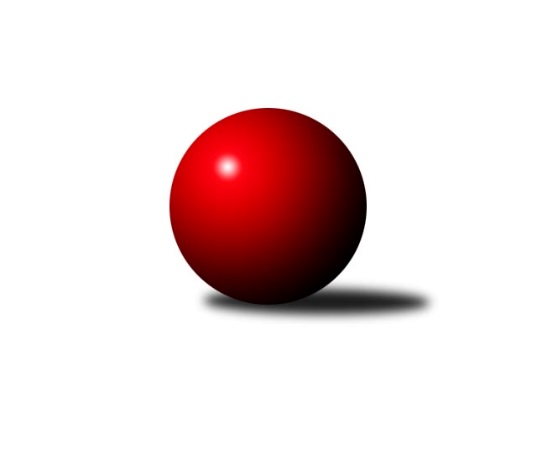 Č.2Ročník 2009/2010	3.5.2024 Okresní přebor Nový Jičín 2009/2010Statistika 2. kolaTabulka družstev:		družstvo	záp	výh	rem	proh	skore	sety	průměr	body	plné	dorážka	chyby	1.	TJ Zubří˝A˝	2	2	0	0	20 : 0 	(13.5 : 2.5)	1677	4	1143	534	23	2.	TJ Sokol Sedlnice ˝B˝	2	2	0	0	18 : 2 	(14.0 : 2.0)	1628	4	1115	513	23	3.	Kelč˝A˝	2	2	0	0	14 : 6 	(11.0 : 5.0)	1661	4	1162	499	30	4.	KK Hranice˝B˝	2	1	0	1	14 : 6 	(11.0 : 5.0)	1651	2	1152	500	27.5	5.	TJ Spartak Bílovec˝B˝	2	1	0	1	10 : 10 	(8.0 : 8.0)	1525	2	1086	440	30.5	6.	KK Lipník nad Bečvou˝C˝	2	1	0	1	10 : 10 	(10.0 : 6.0)	1507	2	1040	468	39	7.	TJ Sokol Sedlnice˝C˝	2	1	0	1	6 : 14 	(4.5 : 11.5)	1571	2	1090	481	29.5	8.	TJ Frenštát p.R. ˝B˝	2	0	0	2	6 : 14 	(5.0 : 11.0)	1503	0	1076	427	41.5	9.	Kelč˝B˝	2	0	0	2	2 : 18 	(3.0 : 13.0)	1362	0	984	379	55	10.	TJ Nový Jičín˝B˝	2	0	0	2	0 : 20 	(0.0 : 16.0)	1402	0	1017	385	48Tabulka doma:		družstvo	záp	výh	rem	proh	skore	sety	průměr	body	maximum	minimum	1.	TJ Sokol Sedlnice ˝B˝	1	1	0	0	10 : 0 	(8.0 : 0.0)	1690	2	1690	1690	2.	TJ Zubří˝A˝	1	1	0	0	10 : 0 	(6.5 : 1.5)	1674	2	1674	1674	3.	KK Hranice˝B˝	1	1	0	0	10 : 0 	(8.0 : 0.0)	1637	2	1637	1637	4.	Kelč˝A˝	1	1	0	0	6 : 4 	(5.0 : 3.0)	1691	2	1691	1691	5.	TJ Sokol Sedlnice˝C˝	1	1	0	0	6 : 4 	(3.0 : 5.0)	1582	2	1582	1582	6.	KK Lipník nad Bečvou˝C˝	1	1	0	0	6 : 4 	(5.0 : 3.0)	1471	2	1471	1471	7.	TJ Spartak Bílovec˝B˝	2	1	0	1	10 : 10 	(8.0 : 8.0)	1525	2	1530	1520	8.	TJ Nový Jičín˝B˝	0	0	0	0	0 : 0 	(0.0 : 0.0)	0	0	0	0	9.	TJ Frenštát p.R. ˝B˝	1	0	0	1	2 : 8 	(2.0 : 6.0)	1586	0	1586	1586	10.	Kelč˝B˝	1	0	0	1	0 : 10 	(1.0 : 7.0)	1383	0	1383	1383Tabulka venku:		družstvo	záp	výh	rem	proh	skore	sety	průměr	body	maximum	minimum	1.	TJ Zubří˝A˝	1	1	0	0	10 : 0 	(7.0 : 1.0)	1679	2	1679	1679	2.	Kelč˝A˝	1	1	0	0	8 : 2 	(6.0 : 2.0)	1630	2	1630	1630	3.	TJ Sokol Sedlnice ˝B˝	1	1	0	0	8 : 2 	(6.0 : 2.0)	1565	2	1565	1565	4.	TJ Spartak Bílovec˝B˝	0	0	0	0	0 : 0 	(0.0 : 0.0)	0	0	0	0	5.	KK Hranice˝B˝	1	0	0	1	4 : 6 	(3.0 : 5.0)	1665	0	1665	1665	6.	KK Lipník nad Bečvou˝C˝	1	0	0	1	4 : 6 	(5.0 : 3.0)	1543	0	1543	1543	7.	TJ Frenštát p.R. ˝B˝	1	0	0	1	4 : 6 	(3.0 : 5.0)	1419	0	1419	1419	8.	Kelč˝B˝	1	0	0	1	2 : 8 	(2.0 : 6.0)	1341	0	1341	1341	9.	TJ Sokol Sedlnice˝C˝	1	0	0	1	0 : 10 	(1.5 : 6.5)	1559	0	1559	1559	10.	TJ Nový Jičín˝B˝	2	0	0	2	0 : 20 	(0.0 : 16.0)	1402	0	1456	1347Tabulka podzimní části:		družstvo	záp	výh	rem	proh	skore	sety	průměr	body	doma	venku	1.	TJ Zubří˝A˝	2	2	0	0	20 : 0 	(13.5 : 2.5)	1677	4 	1 	0 	0 	1 	0 	0	2.	TJ Sokol Sedlnice ˝B˝	2	2	0	0	18 : 2 	(14.0 : 2.0)	1628	4 	1 	0 	0 	1 	0 	0	3.	Kelč˝A˝	2	2	0	0	14 : 6 	(11.0 : 5.0)	1661	4 	1 	0 	0 	1 	0 	0	4.	KK Hranice˝B˝	2	1	0	1	14 : 6 	(11.0 : 5.0)	1651	2 	1 	0 	0 	0 	0 	1	5.	TJ Spartak Bílovec˝B˝	2	1	0	1	10 : 10 	(8.0 : 8.0)	1525	2 	1 	0 	1 	0 	0 	0	6.	KK Lipník nad Bečvou˝C˝	2	1	0	1	10 : 10 	(10.0 : 6.0)	1507	2 	1 	0 	0 	0 	0 	1	7.	TJ Sokol Sedlnice˝C˝	2	1	0	1	6 : 14 	(4.5 : 11.5)	1571	2 	1 	0 	0 	0 	0 	1	8.	TJ Frenštát p.R. ˝B˝	2	0	0	2	6 : 14 	(5.0 : 11.0)	1503	0 	0 	0 	1 	0 	0 	1	9.	Kelč˝B˝	2	0	0	2	2 : 18 	(3.0 : 13.0)	1362	0 	0 	0 	1 	0 	0 	1	10.	TJ Nový Jičín˝B˝	2	0	0	2	0 : 20 	(0.0 : 16.0)	1402	0 	0 	0 	0 	0 	0 	2Tabulka jarní části:		družstvo	záp	výh	rem	proh	skore	sety	průměr	body	doma	venku	1.	KK Hranice˝B˝	0	0	0	0	0 : 0 	(0.0 : 0.0)	0	0 	0 	0 	0 	0 	0 	0 	2.	TJ Nový Jičín˝B˝	0	0	0	0	0 : 0 	(0.0 : 0.0)	0	0 	0 	0 	0 	0 	0 	0 	3.	Kelč˝B˝	0	0	0	0	0 : 0 	(0.0 : 0.0)	0	0 	0 	0 	0 	0 	0 	0 	4.	TJ Zubří˝A˝	0	0	0	0	0 : 0 	(0.0 : 0.0)	0	0 	0 	0 	0 	0 	0 	0 	5.	KK Lipník nad Bečvou˝C˝	0	0	0	0	0 : 0 	(0.0 : 0.0)	0	0 	0 	0 	0 	0 	0 	0 	6.	TJ Sokol Sedlnice˝C˝	0	0	0	0	0 : 0 	(0.0 : 0.0)	0	0 	0 	0 	0 	0 	0 	0 	7.	TJ Frenštát p.R. ˝B˝	0	0	0	0	0 : 0 	(0.0 : 0.0)	0	0 	0 	0 	0 	0 	0 	0 	8.	Kelč˝A˝	0	0	0	0	0 : 0 	(0.0 : 0.0)	0	0 	0 	0 	0 	0 	0 	0 	9.	TJ Spartak Bílovec˝B˝	0	0	0	0	0 : 0 	(0.0 : 0.0)	0	0 	0 	0 	0 	0 	0 	0 	10.	TJ Sokol Sedlnice ˝B˝	0	0	0	0	0 : 0 	(0.0 : 0.0)	0	0 	0 	0 	0 	0 	0 	0 Zisk bodů pro družstvo:		jméno hráče	družstvo	body	zápasy	v %	dílčí body	sety	v %	1.	Ota Adámek 	TJ Zubří˝A˝ 	4	/	2	(100%)		/		(%)	2.	Miroslav Ondrouch 	KK Lipník nad Bečvou˝C˝ 	4	/	2	(100%)		/		(%)	3.	Jaroslav Chvostek 	TJ Sokol Sedlnice ˝B˝ 	4	/	2	(100%)		/		(%)	4.	Jiří Sequens 	TJ Spartak Bílovec˝B˝ 	4	/	2	(100%)		/		(%)	5.	Jiří Janošek 	Kelč˝A˝ 	4	/	2	(100%)		/		(%)	6.	Antonín Plesník 	Kelč˝A˝ 	4	/	2	(100%)		/		(%)	7.	Adam Chvostek 	TJ Sokol Sedlnice ˝B˝ 	4	/	2	(100%)		/		(%)	8.	Anna Ledvinová 	KK Hranice˝B˝ 	4	/	2	(100%)		/		(%)	9.	Břetislav Mrkvica 	TJ Sokol Sedlnice ˝B˝ 	4	/	2	(100%)		/		(%)	10.	Radim Krupa 	TJ Zubří˝A˝ 	4	/	2	(100%)		/		(%)	11.	Jaroslav Pavlát 	TJ Zubří˝A˝ 	4	/	2	(100%)		/		(%)	12.	Jan Lenhart 	KK Hranice˝B˝ 	4	/	2	(100%)		/		(%)	13.	Jiří Veselý 	TJ Frenštát p.R. ˝B˝ 	4	/	2	(100%)		/		(%)	14.	Lubomír Krupa 	TJ Zubří˝A˝ 	4	/	2	(100%)		/		(%)	15.	Jaroslav  Koppa 	KK Lipník nad Bečvou˝C˝ 	2	/	1	(100%)		/		(%)	16.	Tomáš Rychtár 	Kelč˝B˝ 	2	/	1	(100%)		/		(%)	17.	Zdeněk Rek 	KK Hranice˝B˝ 	2	/	1	(100%)		/		(%)	18.	Ondřej Malich 	TJ Sokol Sedlnice˝C˝ 	2	/	2	(50%)		/		(%)	19.	Ladislav Mandák 	KK Lipník nad Bečvou˝C˝ 	2	/	2	(50%)		/		(%)	20.	Jaroslav Tobola 	TJ Sokol Sedlnice ˝B˝ 	2	/	2	(50%)		/		(%)	21.	Rostislav Klazar 	TJ Spartak Bílovec˝B˝ 	2	/	2	(50%)		/		(%)	22.	Miloš Šrot 	TJ Spartak Bílovec˝B˝ 	2	/	2	(50%)		/		(%)	23.	Zdeněk Bordovský 	TJ Frenštát p.R. ˝B˝ 	2	/	2	(50%)		/		(%)	24.	Jaroslav Ledvina 	KK Hranice˝B˝ 	2	/	2	(50%)		/		(%)	25.	Josef Gassmann 	Kelč˝A˝ 	2	/	2	(50%)		/		(%)	26.	Renáta Janyšková 	TJ Sokol Sedlnice˝C˝ 	2	/	2	(50%)		/		(%)	27.	Petr Tomášek 	Kelč˝A˝ 	0	/	1	(0%)		/		(%)	28.	Miroslav Pavelka 	Kelč˝A˝ 	0	/	1	(0%)		/		(%)	29.	Jan Schwarzer 	TJ Sokol Sedlnice˝C˝ 	0	/	1	(0%)		/		(%)	30.	Ivan Bilenný 	TJ Sokol Sedlnice˝C˝ 	0	/	1	(0%)		/		(%)	31.	Marek Koppa 	KK Lipník nad Bečvou˝C˝ 	0	/	1	(0%)		/		(%)	32.	Pavel Tobiáš 	TJ Frenštát p.R. ˝B˝ 	0	/	1	(0%)		/		(%)	33.	Cyril Plešek 	TJ Nový Jičín˝B˝ 	0	/	1	(0%)		/		(%)	34.	Tomáš Binek 	TJ Frenštát p.R. ˝B˝ 	0	/	1	(0%)		/		(%)	35.	Ján Pelikán 	TJ Nový Jičín˝B˝ 	0	/	1	(0%)		/		(%)	36.	František Havran 	Kelč˝B˝ 	0	/	1	(0%)		/		(%)	37.	Vladimír Vojkůvka 	TJ Frenštát p.R. ˝B˝ 	0	/	1	(0%)		/		(%)	38.	Jaroslav Riedel 	TJ Nový Jičín˝B˝ 	0	/	1	(0%)		/		(%)	39.	Miroslav  Makový 	TJ Frenštát p.R. ˝B˝ 	0	/	1	(0%)		/		(%)	40.	František Opravil 	KK Hranice˝B˝ 	0	/	1	(0%)		/		(%)	41.	Ján Pelikán 	TJ Nový Jičín˝B˝ 	0	/	1	(0%)		/		(%)	42.	Ivana Vaculíková 	KK Lipník nad Bečvou˝C˝ 	0	/	2	(0%)		/		(%)	43.	Jan Mlčák 	Kelč˝B˝ 	0	/	2	(0%)		/		(%)	44.	Michaela Tobolová 	TJ Sokol Sedlnice˝C˝ 	0	/	2	(0%)		/		(%)	45.	Radek Koleček 	Kelč˝B˝ 	0	/	2	(0%)		/		(%)	46.	Ludmila Galiová 	TJ Nový Jičín˝B˝ 	0	/	2	(0%)		/		(%)	47.	Puhrová Dagmar 	TJ Nový Jičín˝B˝ 	0	/	2	(0%)		/		(%)	48.	Zdeněk Sedlář 	Kelč˝B˝ 	0	/	2	(0%)		/		(%)	49.	Antonín Fabík 	TJ Spartak Bílovec˝B˝ 	0	/	2	(0%)		/		(%)Průměry na kuželnách:		kuželna	průměr	plné	dorážka	chyby	výkon na hráče	1.	TJ Gumárny Zubří, 1-4	1616	1123	493	29.5	(404.1)	2.	Sokol Frenštát pod Radhoštěm, 1-2	1608	1125	483	32.0	(402.0)	3.	TJ Kelč, 1-2	1604	1123	480	32.0	(401.1)	4.	TJ Sokol Sedlnice, 1-2	1567	1075	492	27.5	(391.9)	5.	KK Hranice, 1-2	1492	1071	420	41.0	(373.0)	6.	TJ Spartak Bílovec, 1-2	1489	1054	434	36.3	(372.3)	7.	KK Lipník nad Bečvou, 1-2	1445	1033	412	53.0	(361.3)Nejlepší výkony na kuželnách:TJ Gumárny Zubří, 1-4TJ Zubří˝A˝	1674	2. kolo	Jaroslav Pavlát 	TJ Zubří˝A˝	442	2. koloTJ Sokol Sedlnice˝C˝	1559	2. kolo	Ota Adámek 	TJ Zubří˝A˝	431	2. kolo		. kolo	Renáta Janyšková 	TJ Sokol Sedlnice˝C˝	412	2. kolo		. kolo	Radim Krupa 	TJ Zubří˝A˝	405	2. kolo		. kolo	Ondřej Malich 	TJ Sokol Sedlnice˝C˝	404	2. kolo		. kolo	Lubomír Krupa 	TJ Zubří˝A˝	396	2. kolo		. kolo	Michaela Tobolová 	TJ Sokol Sedlnice˝C˝	393	2. kolo		. kolo	Ivan Bilenný 	TJ Sokol Sedlnice˝C˝	350	2. koloSokol Frenštát pod Radhoštěm, 1-2Kelč˝A˝	1630	1. kolo	Antonín Plesník 	Kelč˝A˝	435	1. koloTJ Frenštát p.R. ˝B˝	1586	1. kolo	Josef Gassmann 	Kelč˝A˝	416	1. kolo		. kolo	Jiří Janošek 	Kelč˝A˝	409	1. kolo		. kolo	Zdeněk Bordovský 	TJ Frenštát p.R. ˝B˝	407	1. kolo		. kolo	Miroslav  Makový 	TJ Frenštát p.R. ˝B˝	396	1. kolo		. kolo	Jiří Veselý 	TJ Frenštát p.R. ˝B˝	395	1. kolo		. kolo	Vladimír Vojkůvka 	TJ Frenštát p.R. ˝B˝	388	1. kolo		. kolo	Petr Tomášek 	Kelč˝A˝	370	1. koloTJ Kelč, 1-2Kelč˝A˝	1691	2. kolo	Anna Ledvinová 	KK Hranice˝B˝	467	2. koloTJ Zubří˝A˝	1679	1. kolo	Lubomír Krupa 	TJ Zubří˝A˝	441	1. koloKK Hranice˝B˝	1665	2. kolo	Ota Adámek 	TJ Zubří˝A˝	439	1. koloKelč˝B˝	1383	1. kolo	Josef Gassmann 	Kelč˝A˝	438	2. kolo		. kolo	Jan Lenhart 	KK Hranice˝B˝	430	2. kolo		. kolo	Miroslav Pavelka 	Kelč˝A˝	427	2. kolo		. kolo	Radim Krupa 	TJ Zubří˝A˝	424	1. kolo		. kolo	Antonín Plesník 	Kelč˝A˝	418	2. kolo		. kolo	Jiří Janošek 	Kelč˝A˝	408	2. kolo		. kolo	František Opravil 	KK Hranice˝B˝	399	2. koloTJ Sokol Sedlnice, 1-2TJ Sokol Sedlnice ˝B˝	1690	2. kolo	Ondřej Malich 	TJ Sokol Sedlnice˝C˝	442	1. koloTJ Sokol Sedlnice˝C˝	1582	1. kolo	Adam Chvostek 	TJ Sokol Sedlnice ˝B˝	439	2. koloKK Lipník nad Bečvou˝C˝	1543	1. kolo	Jaroslav Tobola 	TJ Sokol Sedlnice ˝B˝	437	2. koloTJ Nový Jičín˝B˝	1456	2. kolo	Miroslav Ondrouch 	KK Lipník nad Bečvou˝C˝	418	1. kolo		. kolo	Jaroslav Chvostek 	TJ Sokol Sedlnice ˝B˝	407	2. kolo		. kolo	Břetislav Mrkvica 	TJ Sokol Sedlnice ˝B˝	407	2. kolo		. kolo	Michaela Tobolová 	TJ Sokol Sedlnice˝C˝	396	1. kolo		. kolo	Renáta Janyšková 	TJ Sokol Sedlnice˝C˝	393	1. kolo		. kolo	Jaroslav  Koppa 	KK Lipník nad Bečvou˝C˝	392	1. kolo		. kolo	Ivana Vaculíková 	KK Lipník nad Bečvou˝C˝	388	1. koloKK Hranice, 1-2KK Hranice˝B˝	1637	1. kolo	Anna Ledvinová 	KK Hranice˝B˝	442	1. koloTJ Nový Jičín˝B˝	1347	1. kolo	Jaroslav Ledvina 	KK Hranice˝B˝	427	1. kolo		. kolo	Jan Lenhart 	KK Hranice˝B˝	391	1. kolo		. kolo	Zdeněk Rek 	KK Hranice˝B˝	377	1. kolo		. kolo	Ludmila Galiová 	TJ Nový Jičín˝B˝	343	1. kolo		. kolo	Puhrová Dagmar 	TJ Nový Jičín˝B˝	337	1. kolo		. kolo	Jaroslav Riedel 	TJ Nový Jičín˝B˝	335	1. kolo		. kolo	Ján Pelikán 	TJ Nový Jičín˝B˝	332	1. koloTJ Spartak Bílovec, 1-2TJ Sokol Sedlnice ˝B˝	1565	1. kolo	Rostislav Klazar 	TJ Spartak Bílovec˝B˝	413	2. koloTJ Spartak Bílovec˝B˝	1530	1. kolo	Jaroslav Chvostek 	TJ Sokol Sedlnice ˝B˝	407	1. koloTJ Spartak Bílovec˝B˝	1520	2. kolo	Jiří Sequens 	TJ Spartak Bílovec˝B˝	400	1. koloKelč˝B˝	1341	2. kolo	Tomáš Rychtár 	Kelč˝B˝	399	2. kolo		. kolo	Adam Chvostek 	TJ Sokol Sedlnice ˝B˝	392	1. kolo		. kolo	Jaroslav Tobola 	TJ Sokol Sedlnice ˝B˝	386	1. kolo		. kolo	Rostislav Klazar 	TJ Spartak Bílovec˝B˝	383	1. kolo		. kolo	Antonín Fabík 	TJ Spartak Bílovec˝B˝	382	1. kolo		. kolo	Břetislav Mrkvica 	TJ Sokol Sedlnice ˝B˝	380	1. kolo		. kolo	Miloš Šrot 	TJ Spartak Bílovec˝B˝	378	2. koloKK Lipník nad Bečvou, 1-2KK Lipník nad Bečvou˝C˝	1471	2. kolo	Miroslav Ondrouch 	KK Lipník nad Bečvou˝C˝	414	2. koloTJ Frenštát p.R. ˝B˝	1419	2. kolo	Jiří Veselý 	TJ Frenštát p.R. ˝B˝	380	2. kolo		. kolo	Zdeněk Bordovský 	TJ Frenštát p.R. ˝B˝	378	2. kolo		. kolo	Ladislav Mandák 	KK Lipník nad Bečvou˝C˝	377	2. kolo		. kolo	Tomáš Binek 	TJ Frenštát p.R. ˝B˝	372	2. kolo		. kolo	Ivana Vaculíková 	KK Lipník nad Bečvou˝C˝	360	2. kolo		. kolo	Marek Koppa 	KK Lipník nad Bečvou˝C˝	320	2. kolo		. kolo	Pavel Tobiáš 	TJ Frenštát p.R. ˝B˝	289	2. koloČetnost výsledků:	8.0 : 2.0	1x	6.0 : 4.0	3x	2.0 : 8.0	2x	10.0 : 0.0	3x	0.0 : 10.0	1x